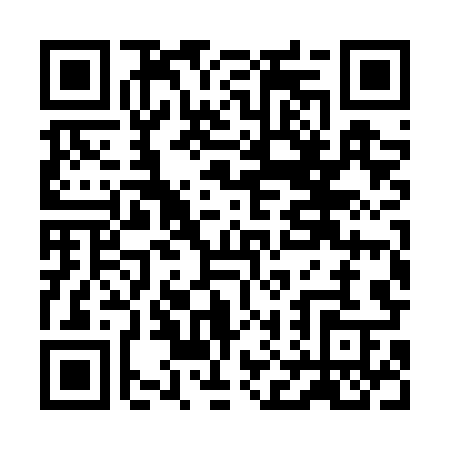 Prayer times for Kuznica Zbaska, PolandMon 1 Apr 2024 - Tue 30 Apr 2024High Latitude Method: Angle Based RulePrayer Calculation Method: Muslim World LeagueAsar Calculation Method: HanafiPrayer times provided by https://www.salahtimes.comDateDayFajrSunriseDhuhrAsrMaghribIsha1Mon4:286:2912:595:267:309:242Tue4:256:2712:595:277:329:263Wed4:226:2512:595:297:349:284Thu4:206:2212:585:307:359:315Fri4:176:2012:585:317:379:336Sat4:146:1812:585:327:399:357Sun4:106:1612:585:347:419:388Mon4:076:1312:575:357:429:409Tue4:046:1112:575:367:449:4310Wed4:016:0912:575:377:469:4511Thu3:586:0712:575:387:479:4812Fri3:556:0412:565:407:499:5013Sat3:526:0212:565:417:519:5314Sun3:496:0012:565:427:539:5515Mon3:455:5812:565:437:549:5816Tue3:425:5512:555:447:5610:0117Wed3:395:5312:555:457:5810:0318Thu3:365:5112:555:468:0010:0619Fri3:325:4912:555:488:0110:0920Sat3:295:4712:545:498:0310:1221Sun3:255:4512:545:508:0510:1422Mon3:225:4312:545:518:0610:1723Tue3:195:4012:545:528:0810:2024Wed3:155:3812:545:538:1010:2325Thu3:125:3612:535:548:1210:2626Fri3:085:3412:535:558:1310:2927Sat3:045:3212:535:568:1510:3228Sun3:015:3012:535:578:1710:3629Mon2:575:2812:535:598:1810:3930Tue2:535:2612:536:008:2010:42